Info-avond BRICON PASBeste liefhebbersVrijdagavond 10/3 om 19U zal er in cafe ’t Singel Gentweg 58 9971 Lembeke een info-avond gegeven worden rond PAS. Deze interessante avond is geschikt voor mensen die reeds PAS aangeschaft hebben of mensen die het overwegen. Ook mensen met een gezonde dosis nieuwsgierigheid zijn uiteraard welkom. De uitleg zal gegeven worden door Andy Maes onze regio verantwoordelijke voor Bricon. Er zal voldoende ruimte zijn voor het stellen van vragen.Tot dan!Bestuur Meetjeslandse toekomst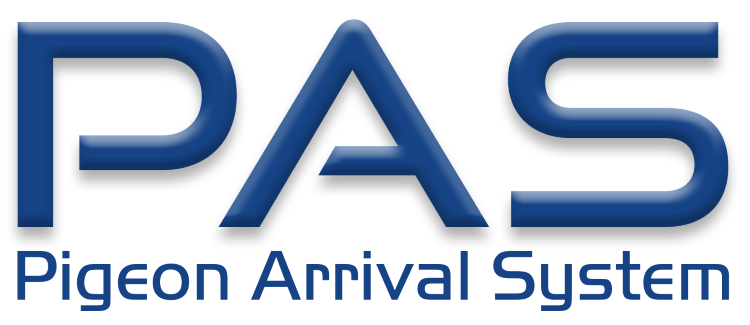 